    Overlea Fullerton Rosedale Business Association                  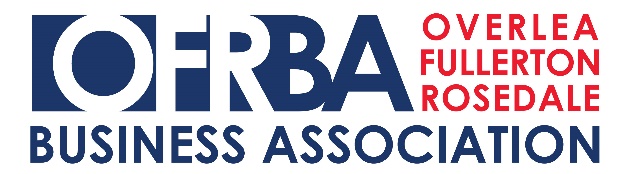                                                                                     2018 Membership Applicationwww.ofbpa.com     for online form  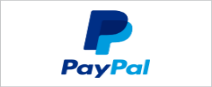 Check Date:  _____/_____/     Check # _______         Received by OFRBA:   ______/_______/ Company Name: ____________________________________________________________________________
Contact Person (1st): _________________________________________________________________________
Phone: __________________ 	Fax: ____________________ 	Other: ______________________Address: ______________________________________________________________________City: _____________________________  State: ______________  Zip Code: _______________E-Mail: _______________________________________________________________________Web Site: _____________________________________________________________________Hours of Operation:___________________ (Website will automatically note that all hours are subject to change)Please provide us with a brief description of your business or organization and the products/services you provide. The above will be reference for monthly bulletins and all correspondence.  If there are additional persons or addresses that need to be notified, please provide us with that information as well.Each member will be expected to participate in at least one event & provide a donation/door prize. Annual Dues: $75.00 per business/individual/organization. Membership runs from Jan. 1- Dec. 31. Membership dues include access for one person to attend any fee based events where members are “free”. (Others are welcome for a fee)  Send application to:Sharon Kozlowski  806 Delray Drive Forest Hill, MD 21050For more FYI contact Sharon at 410 893 2594 or sharonkozlowski8@gmail.comMake your check payable to OFRBA.   (Please keep a copy for your records) Networking with the OFRBA has become a valuable resource for our members. As a member, the visibility and involvement in the community are reasons why our membership continues to grow. We are also looking for people to get involved. If interested, please let us know.Welcome from your 2018 Board of Directorswww.ofbpa.com